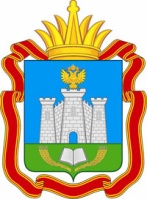 ЗАКОН
ОРЛОВСКОЙ ОБЛАСТИО внесении изменений в статью 1 Закона Орловской области 
"Об установлении на 2022–2024 годы налоговых ставок для отдельных категорий налогоплательщиков, применяющих упрощенную систему налогообложения"Статья 1Внести в статью 1 Закона Орловской области от 31 августа 2021 года
№ 2655-ОЗ "Об установлении на 2022–2024 годы налоговых ставок для отдельных категорий налогоплательщиков, применяющих упрощенную систему налогообложения" (в редакции от 26 ноября 2021 года № 2712-ОЗ. Орловская правда. 30 ноября 2021 года. № 132) следующие изменения:1) в части 1:а) пункт 1 признать утратившим силу;б) в пункте 2 слова "в подгруппу 74.90.9 "Деятельность в области защиты информации" группы 74.90 "Деятельность профессиональная, научная и техническая прочая, не включенная в другие группировки" подкласса 74.9 "Деятельность профессиональная, научная и техническая прочая, не включенная в другие группировки" класса 74 "Деятельность профессиональная, научная и техническая прочая"," исключить;2) в части 2:а) пункт 5 изложить в следующей редакции:"5) в класс 58 "Деятельность издательская", в класс 59 "Производство кинофильмов, видеофильмов и телевизионных программ, издание звукозаписей и нот", в группу 62.01 "Разработка компьютерного программного обеспечения", группу 62.02 "Деятельность консультативная и работы в области компьютерных технологий", группу 62.09 "Деятельность, связанная с использованием вычислительной техники и информационных технологий, прочая", вид 62.03.13 "Деятельность по сопровождению компьютерных систем" подгруппы 62.03.1 "Деятельность по управлению компьютерными системами" группы 62.03 "Деятельность по управлению компьютерным оборудованием" подкласса 62.0 "Разработка компьютерного программного обеспечения, консультационные услуги в данной области и другие сопутствующие услуги" класса 62 "Разработка компьютерного программного обеспечения, консультационные услуги в данной области и другие сопутствующие услуги", в подгруппу 63.11.1 "Деятельность по созданию и использованию баз данных и информационных ресурсов" группы 63.11 "Деятельность по обработке данных, предоставление услуг по размещению информации и связанная с этим деятельность" подкласса 63.1 "Деятельность по обработке данных, предоставление услуг по размещению информации, деятельность порталов в информационно-коммуникационной сети Интернет" класса 63 "Деятельность в области информационных технологий" раздела J "Деятельность в области информации и связи";";б) в пункте 6 после слов "класса 72 "Научные исследования и разработки"," дополнить словами "в подгруппу 74.90.9 "Деятельность в области защиты информации" группы 74.90 "Деятельность профессиональная, научная и техническая прочая, не включенная в другие группировки" подкласса 74.9 "Деятельность профессиональная, научная и техническая прочая, не включенная в другие группировки" класса 74 "Деятельность профессиональная, научная и техническая прочая",";3) дополнить частью 2.2 следующего содержания:"2.2. В соответствии с пунктом 1 статьи 346.20 Налогового кодекса Российской Федерации установить на 2022–2024 годы налоговую ставку при применении упрощенной системы налогообложения в размере 1 процента в случае, если объектом налогообложения являются доходы, для налогоплательщиков, осуществляющих виды деятельности Общероссийского классификатора видов экономической деятельности 
(ОКВЭД2) ОК 029-2014, включенные:1) в группу 62.01 "Разработка компьютерного программного обеспечения", группу 62.02 "Деятельность консультативная и работы в области компьютерных технологий", группу 62.09 "Деятельность, связанная с использованием вычислительной техники и информационных технологий, прочая" подкласса 62.0 "Разработка компьютерного программного обеспечения, консультационные услуги в данной области и другие сопутствующие услуги", вид 62.03.13 "Деятельность по сопровождению компьютерных систем" подгруппы 62.03.1 "Деятельность по управлению компьютерными системами" группы 62.03 "Деятельность по управлению компьютерным оборудованием" класса 
62 "Разработка компьютерного программного обеспечения, консультационные услуги в данной области и другие сопутствующие услуги", в подгруппу 63.11.1 "Деятельность по созданию и использованию баз данных и информационных ресурсов" группы 
63.11 "Деятельность по обработке данных, предоставление услуг по размещению информации и связанная с этим деятельность" подкласса 63.1 "Деятельность по обработке данных, предоставление услуг по размещению информации, деятельность порталов в информационно-коммуникационной сети Интернет" класса 63 "Деятельность в области информационных технологий" раздела J "Деятельность в области информации и связи";2) в подгруппу 74.90.9 "Деятельность в области защиты информации" группы 74.90 "Деятельность профессиональная, научная и техническая прочая, не включенная в другие группировки" подкласса 74.9 "Деятельность профессиональная, научная и техническая прочая, не включенная в другие группировки" класса 74 "Деятельность профессиональная, научная и техническая прочая" раздела M "Деятельность профессиональная, научная и техническая".";4) в части 3 слова "в частях 1 и 2 настоящей статьи" заменить словами "в частях 1, 2 и 2.2 настоящей статьи";5) в части 4 слова "в частях 1 и 2 настоящей статьи" заменить словами "в частях 1, 2 и 2.2 настоящей статьи";6) в части 6 слова "в частях 1 и 2 настоящей статьи" заменить словами "в частях 1, 2 и 2.2 настоящей статьи".Статья 2Приостановить до 31 декабря 2022 года действие пункта 3 части 3 статьи 1 Закона Орловской области от 31 августа 2021 года № 2655-ОЗ "Об установлении на 2022–2024 годы налоговых ставок для отдельных категорий налогоплательщиков, применяющих упрощенную систему налогообложения" (Орловская правда. 3 сентября 2021 года. № 97).Статья 3Настоящий Закон вступает в силу со дня его официального опубликования и распространяется на правоотношения, возникшие с 1 января 2022 года.город Орёл4 мая 2022 года№ 2742-ОЗПринят Орловским областным
Советом народных депутатов29 апреля 2022 годаГубернатор 
Орловской областиА.Е. Клычков